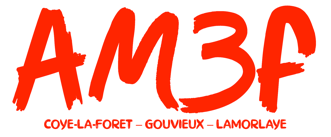 CONVOCATIONVous êtes cordialement invités à ASSEMBLÉE GÉNÉRALE du club qui se déroulera le :Vendredi 25 novembre 2022Centre culturel21 rue d’Hérivaux60580 Coye la forêt19h30- 20h00 : accueil20H00 : ouverture de l’AGOrdre du jour :– Mot de la Présidente
– Bilan comptable
– perspectives saison à venir et échanges
21h30 : Fin prévisionnelleAu cas où vous ne puissiez vous libérer veillez à remplir le pouvoir ci-dessous et le remettre aux professeurs, svp.-----------------------------------------------------------------------------------------------Je, soussigné(e) …………………………………………………adhérent(e) ou représentant(e) de ( indiquer le nom et prénom de chaque enfant concerné)………………………………………………………………………………………………………………………………………...Donne plein pouvoir à  ……………………………………………….. ; pour me représenter et voter en mon nom lors de l’Ag du club du 25/11/2022.Fait à …………………………….   le ………………………………..                                                                      Signature